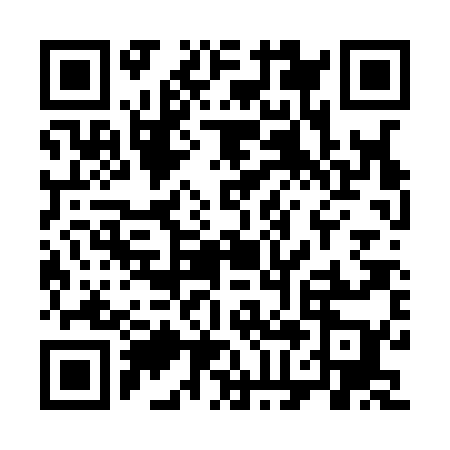 Ramadan times for Bois d'Evoz, BelgiumMon 11 Mar 2024 - Wed 10 Apr 2024High Latitude Method: Angle Based RulePrayer Calculation Method: Muslim World LeagueAsar Calculation Method: ShafiPrayer times provided by https://www.salahtimes.comDateDayFajrSuhurSunriseDhuhrAsrIftarMaghribIsha11Mon5:135:137:0212:503:576:396:398:2212Tue5:105:107:0012:503:586:416:418:2313Wed5:085:086:5712:493:596:426:428:2514Thu5:065:066:5512:494:006:446:448:2715Fri5:035:036:5312:494:016:456:458:2916Sat5:015:016:5112:484:026:476:478:3117Sun4:584:586:4912:484:036:496:498:3218Mon4:564:566:4612:484:046:506:508:3419Tue4:534:536:4412:484:056:526:528:3620Wed4:514:516:4212:474:066:546:548:3821Thu4:484:486:4012:474:076:556:558:4022Fri4:464:466:3712:474:086:576:578:4223Sat4:434:436:3512:464:096:586:588:4424Sun4:414:416:3312:464:107:007:008:4625Mon4:384:386:3112:464:117:027:028:4826Tue4:364:366:2912:464:127:037:038:5027Wed4:334:336:2612:454:137:057:058:5228Thu4:304:306:2412:454:147:077:078:5329Fri4:284:286:2212:454:157:087:088:5530Sat4:254:256:2012:444:167:107:108:5831Sun5:225:227:181:445:168:118:1110:001Mon5:205:207:151:445:178:138:1310:022Tue5:175:177:131:435:188:158:1510:043Wed5:145:147:111:435:198:168:1610:064Thu5:125:127:091:435:208:188:1810:085Fri5:095:097:071:435:218:198:1910:106Sat5:065:067:041:425:218:218:2110:127Sun5:035:037:021:425:228:238:2310:148Mon5:005:007:001:425:238:248:2410:169Tue4:584:586:581:415:248:268:2610:1910Wed4:554:556:561:415:258:278:2710:21